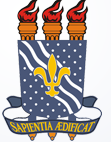 UNIVERSIDADE FEDERAL DA PARAÍBACENTRO DE CIÊNCIAS HUMANAS, LETRAS E ARTES           COORDENAÇÃO DO CURSO DE CIÊNCIAS SOCIAISREQUERIMENTO DE DIPLOMA DE GRADUAÇÃOÁ Sub-coordenação de Cadastro Escolar/CODESC/PRGEu, ___________________________________________________________________ Residente e domiciliado a rua (av.) ________________________________________ nº_______Bairro________________________ Município_______________________ Telefone:_______________ , email___________________________________ aluno desta Instituição, matricula nº___________ venho requerer de Vossa Senhoria a Emissão da 1ª via do meu Diploma de Graduação no curso de ______________________________________ . Natureza de ingresso na UFPB: ⁪(  ) Vestibular (  ) Transferência (  ) Graduado (  )   Reopção de curso/turno - Em caso de Reopção de Curso/Turno, informar matricula anterior _________________ . Nestes TermosPede Deferimento João Pessoa, _______/_______/_____________________________________________Assinatura do(a) requerenteANEXAR :1. ( ) Nada consta da Biblioteca central 2.( ) Nada consta da Cooperativa Cultural (CODISMA). 3. ( ) Fotocópia da carteira de identidade __________________________________Assinatura do funcionário